АДМИНИСТРАЦИЯ БЕРЕЗОВСКОГО РАЙОНА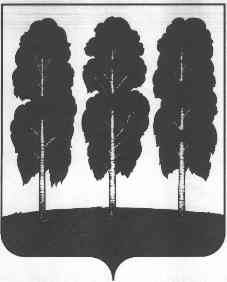 ХАНТЫ – МАНСИЙСКОГО АВТОНОМНОГО ОКРУГА – ЮГРЫПОСТАНОВЛЕНИЕот 21 марта 2022 года	                                                                         № 417пгт. Березово О признании утратившими силу некоторых муниципальных правовых актов администрации Березовского района»В соответствии с постановлением администрации Березовского района от 28.12.2021 № 1590 «О муниципальной программе «Жилищно-коммунальный комплекс в Березовском районе»:1.Признать утратившими силу постановления администрации Березовского района:от 13.11.2018 № 1001 «О муниципальной программе «Жилищно-коммунальный комплекс в Березовском районе» и признании утратившими силу некоторых муниципальных правовых актов администрации Березовского района»;от 25.02.2019 № 190 «О внесении изменений в постановление администрации  Березовского района от 13.11.2018 № 1001 «О муниципальной программе «Жилищно-коммунальный комплекс в Березовском районе» и признании утратившими силу некоторых муниципальных правовых актов администрации Березовского района»;от 28.05.2019 № 637 «О внесении изменений в постановление администрации  Березовского района от  13.11.2018 № 1001 «О муниципальной программе «Экологическая безопасность в Березовском районе» и признании утратившими силу некоторых муниципальных правовых актов администрации Березовского района»;от 10.07.2019 № 812 «О внесении изменений в постановление администрации  Березовского района от 13.11.2018 № 1001 «О муниципальной программе «Жилищно-коммунальный комплекс в Березовском районе» и признании утратившими силу некоторых муниципальных правовых актов администрации Березовского района»;от 17.12.2019 № 1471 «О внесении изменений в постановление администрации  Березовского района от 13.11.2018 № 1001 «О муниципальной программе «Жилищно-коммунальный комплекс в Березовском районе» и признании утратившими силу некоторых муниципальных правовых актов администрации Березовского района»»;от 10.02.2020 № 92 «О внесении изменений в постановление администрации  Березовского района от 13.11.2018 № 1001 «О муниципальной программе «Жилищно-коммунальный комплекс в Березовском районе» и признании утратившими силу некоторых муниципальных правовых актов администрации Березовского района»;от 03.04.2020 № 264 «О внесении изменений в постановление администрации  Березовского района от 13.11.2018 № 1001 «О муниципальной программе «Жилищно-коммунальный комплекс в Березовском районе» и признании утратившими силу некоторых муниципальных правовых актов администрации Березовского района»;от 22.04.2020 № 356 «О внесении изменений в постановление администрации  Березовского района от 13.11.2018 № 1001 «О муниципальной программе «Жилищно-коммунальный комплекс в Березовском районе» и признании утратившими силу некоторых муниципальных правовых актов администрации Березовского района»;от 13.10.2020 № 992 «О внесении изменений в постановление администрации  Березовского района от 13.11.2018 № 1001 «О муниципальной программе «Жилищно-коммунальный комплекс в Березовском районе» и признании утратившими силу некоторых муниципальных правовых актов администрации Березовского района»»;от 29.01.2021 № 82 «О внесении изменений в постановление администрации  Березовского района от 13.11.2018 № 1001 «О муниципальной программе «Жилищно-коммунальный комплекс в Березовском районе» и признании утратившими силу некоторых муниципальных правовых актов администрации Березовского района»;от 23.03.2021 № 328 «О внесении изменений в постановление администрации  Березовского района от 13.11.2018 № 1001 «О муниципальной программе «Жилищно-коммунальный комплекс в Березовском районе» и признании утратившими силу некоторых муниципальных правовых актов администрации Березовского района»;от 16.08.2021 № 948 «О внесении изменений в постановление администрации  Березовского района от 13.11.2018 № 1001 «О муниципальной программе «Жилищно-коммунальный комплекс в Березовском районе» и признании утратившими силу некоторых муниципальных правовых актов администрации Березовского района»;от 22.09.2021 № 1144 «О внесении изменений в постановление администрации  Березовского района от 13.11.2018 № 1001 «О муниципальной программе «Жилищно-коммунальный комплекс в Березовском районе» и признании утратившими силу некоторых муниципальных правовых актов администрации Березовского района»;от 15.02.2022 № 269 «О внесении изменений в постановление администрации  Березовского района от 13.11.2018 № 1001 «О муниципальной программе «Жилищно-коммунальный комплекс в Березовском районе» и признании утратившими силу некоторых муниципальных правовых актов администрации Березовского района».	2. Опубликовать настоящее постановление в газете «Жизнь Югры» и разместить на официальном веб-сайте органов местного самоуправления Березовского района.3. Настоящее постановление вступает в силу после его официального опубликования и распространяется на правоотношения, возникшие с 01.01.2022 года.Глава района 							                           П.В. Артеев